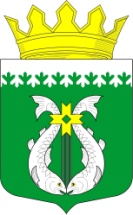 РОССИЙСКАЯ ФЕДЕРАЦИЯРЕСПУБЛИКА  КАРЕЛИЯСОВЕТ ДЕПУТАТОВМУНИЦИПАЛЬНОГО ОБРАЗОВАНИЯ "СУОЯРВСКИЙ РАЙОН"XXI сессия                                                                                                  IV созываР Е Ш Е Н И Е28.05.2020			                	                                                               № 189О внесении изменений в решение Суоярвского районного Совета местного самоуправления от 27 сентября 2005 года «О системе налогообложения в виде единого налога на вмененный доход для отдельных видов деятельности» (в редакции от 24.11.2016)В соответствии с Распоряжение главы Республики Карелия от 12 марта 2020 года № 127-р "О введении с 12 марта 2020 года на территории Республики Карелия режима повышенной готовности", пунктом 2 статьи 346.31 Налогового кодекса Российской Федерации Совет депутатов муниципального образования «Суоярвский район» РЕШИЛ:         1.Внести следующие изменения в Решение Суоярвского районного Совета местного самоуправления от 27 сентября 2005 года «О системе налогообложения в виде единого налога на вмененный доход для отдельных видов деятельности»(в ред. от 24.12.2015, в ред.от 24.11.2016):  1.1.Дополнить подпунктом 14 пункт 2 и изложить его в следующей редакции: «При введении на территории Республики Карелия или территории Суоярвского района режима повышенной готовности или чрезвычайной ситуации для обеспечения устойчивого развития экономики установить значение корректирующего коэффициента базовой доходности (К2) согласно Приложения 4 к настоящему решению».         2. Установить ставку единого налога на вмененный доход на период действия режима повышенной готовности или чрезвычайной ситуации в размере 7,5% для следующих видов предпринимательской деятельности:         а) оказание бытовых услуг:         -)ремонт обуви и прочих изделий из кожи         -) ремонт электронной бытовой техники         -) ремонт бытовой техники; ремонт мебели         -) услуги фотоателье, фото-и кинолабораторий         -) предоставление парикмахерских услуг        -) предоставление косметических услуг парикмахерскими и салонами красоты         -) ремонт и пошив одежды         б) розничная торговля:         -) исключительно непродовольственными товарами детского ассортимента;         -) исключительно книжной продукции, канцелярскими товарами        -) при реализации исключительно бывшими в употреблении товарами (за исключением реализации автомобилей, мотоциклов, номерных узлов (агрегатов), запасных частей) по договорам комиссии с физическими лицами, не являющимися предпринимателями        -) при реализации исключительно изделиями народных художественных промыслов и ремесел собственного производства         -) мебели, ювелирных и меховых изделий         в)  транспортные услуги        -) по перевозке пассажиров        Решение вступает в силу со дня его опубликования и распространяет свое действие на период введения режима повышенной готовности или чрезвычайной ситуации.Председатель Совета депутатов МО «Суоярвский район,Глава муниципального образования «Суоярвский район»                     Н.В.Васенина 